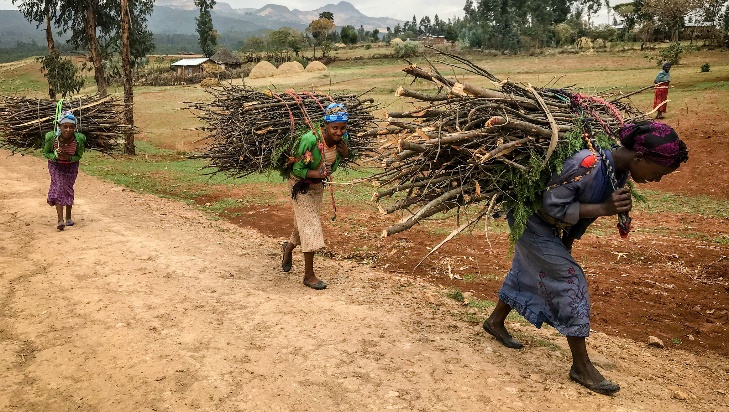 IGCSE Geography – Fuelwood in LEDC’s (LICs)Using the video on geographypods, complete a list of the social and impacts of gathering fuelwood in LEDC’s. Using the video on geographypods, complete a list of the social and impacts of gathering fuelwood in LEDC’s. Social ImpactsEnvironmental Impacts